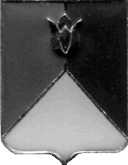 
РОССИЙСКАЯ ФЕДЕРАЦИЯАДМИНИСТРАЦИЯ КУНАШАКСКОГО МУНИЦИПАЛЬНОГО РАЙОНА ЧЕЛЯБИНСКОЙ  ОБЛАСТИПОСТАНОВЛЕНИЕот «30» декабря 2020 г.  №  1848В соответствии  со статьей 78.1. Бюджетного кодекса Российской Федерации, руководствуясь Постановлением Правительства РФ от 22.02.2020 года № 203 «Об общих требованиях к нормативным правовым актам и муниципальным правовым актам, устанавливающим порядок определения объема и условия предоставления бюджетным и автономным учреждениям субсидий на иные цели» ПОСТАНОВЛЯЮ:1.Утвердить Порядок определения объема и условий предоставления субсидий районным бюджетным и автономным учреждениям из бюджета Кунашакского муниципального района на иные цели, не связанные с возмещением нормативных затрат на выполнение муниципального задания (приложение).2.Признать утратившим силу постановление Администрации Кунашакского муниципального района № 199 от 22.02.2012 года «Об утверждении Порядка определения объема и условий предоставления муниципальным бюджетным учреждениям субсидий на иные цели, не связанные с финансовым обеспечением выполнения муниципального задания». 3.Отделу информационных технологий администрации Кунашакского муниципального района (Ватутин В.Р.) разместить настоящее постановление  на официальном сайте Кунашакского муниципального района. 	4. Организацию исполнения настоящего Постановления возложить на заместителя Главы муниципального района по финансовым вопросам – руководителя Финансового управления Аюпову Р.Ф.  5. Настоящее постановление вступает в силу с 1 января 2021 года.Глава района 						   			    С.Н. АминовУтвержденпостановлением Администрации Кунашакского муниципального района от 30.12.2020 года  № 1848Порядокопределения объема и условий предоставления субсидийрайонным бюджетным и автономным учреждениямиз бюджета Кунашакского муниципального района на иные цели, не связанные с возмещением нормативных затрат на выполнение муниципального задания Настоящий Порядок определения объема и условий предоставления субсидий районным бюджетным и автономным учреждениям из бюджета Кунашакского муниципального района на иные цели, не связанные с выполнением муниципального задания (далее – Порядок) устанавливает порядок определения объема и условий предоставления районным бюджетным и автономным учреждениям Кунашакского муниципального района (далее – учреждения) субсидий на цели, не связанные с выполнением муниципального задания.Субсидии на цели, не связанные с выполнением муниципального задания – это субсидии учреждениям на осуществление расходов или возмещение затрат, за исключением нормативных затрат, связанных с оказанием (выполнением) ими в соответствии с муниципальным заданием муниципальных услуг (работ) (далее – субсидия).  Субсидии предоставляются для осуществления учреждениями расходов, не связанных с финансовым обеспечением выполнения муниципального задания на оказание (выполнение) муниципальных услуг (работ), включая следующие расходы:а) приобретение основных средств, за исключением приобретения объектов недвижимого имущества в муниципальную собственность;б) модернизацию и (или) техническое перевооружение объектов основных средств, не относящихся к объектам капитального строительства;в) осуществление работ по капитальному (текущему) ремонту имущества, закрепленного за учреждением на праве оперативного управления;г) выплату денежных вознаграждений участникам районных мероприятий;д) возникновение форс-мажорных обстоятельств (пожары, землетрясения, наводнения, другие стихийные бедствия) и (или) обстоятельств непреодолимой силы (чрезвычайных, непреодолимых, не зависящих от воли и действий учреждения, в связи с которыми учреждение оказывается неспособным выполнить принятые им обязательства);е) выполнение научно-исследовательских и опытно-конструкторских работ;ж) реализацию международных, общероссийских, межрегиональных, региональных, районных мероприятий;з) проведению мероприятий по ликвидации учреждения, сокращению численности или штата работников учреждения, влекущему сокращение численности работников, а также расходы учреждения на оплату труда и начисления на выплаты по оплате труда сокращаемых работников;и) выплата грантов и субсидий в форме грантов, предоставляемых в соответствии с нормативными правовыми актами органа местного самоуправления;к) иные расходы, не относящиеся к публичным обязательствам перед физическими лицами, подлежащими исполнению в денежной форме, к бюджетным инвестициям, и не включенными в нормативные затраты на выполнение муниципального задания. Объем субсидий определяется в пределах средств, предусмотренных на эти цели решением о бюджете района на очередной финансовый год и плановый период в соответствии с объемами финансирования, определенными соответствующей муниципальной программой или правовым актом органа местного самоуправления, принятым в целях реализации расходов в соответствии с пунктом 2 настоящего Порядка. Условиями предоставления субсидии является наличие:а) финансово-экономического обоснования необходимости предоставления субсидии;б) документов, подтверждающих потребность учреждения в планируемых расходах;в) принятого в соответствии с требованиями настоящего Порядка решения о предоставлении субсидии учреждению;г) заключенного Соглашения между учреждением и органом местного самоуправления, осуществляющим функции и полномочия его учредителя, о порядке и условиях предоставления субсидии (далее – соглашение, учредитель). Учредитель в течение 10 рабочих дней с момента поступления от учреждения документов, указанных в подпунктах "а", "б" пункта 4 настоящего Порядка, рассматривает их и определяет целесообразность предоставления субсидии учреждению. Финансово-экономическое обоснование должно содержать:а) наименование учреждения;б) целевое назначение, объем субсидии по каждому направлению планируемых расходов, сроки их реализации;в) перечень планируемых к приобретению объектов основных средств с приложением заключения о наличии (отсутствии) аналогичного имущества в оперативном управлении учреждения или необходимости их замены по причине износа, выхода из строя;г) расчеты и обоснования размера субсидии с указанием технических характеристик и подтверждением стоимости планируемых к приобретению объектов основных средств с использованием методов, установленных статьей 22 Федерального закона от 05.04.2013 
№ 44-ФЗ "О контрактной системе в сфере закупок товаров, работ, услуг для обеспечения государственных и муниципальных нужд". Решение о предоставлении субсидии учреждению принимается учредителем в форме приказа, который является основанием для заключения Соглашения по форме, согласно приложению № 1 к настоящему Порядку.Срок, в течение которого заключается Соглашение, устанавливается решением о предоставлении субсидии. Перечисление субсидии учредителем учреждениям осуществляется в установленном порядке на лицевой счет учреждения, открытого в Финансовом управлении администрации Кунашакского муниципального района (далее – Финансовое управление) в сроки, установленные Соглашением на основании заявки на перечисление субсидии на иные цели по форме согласно приложению № 2 к настоящему Порядку. При невыполнении и (или) нарушении условий, установленных Соглашением о предоставлении субсидии, перечисление субсидий по решению учредителя приостанавливается до устранения нарушений. Учредитель имеет право изменять размер предоставляемой субсидии в случае:а) увеличения или уменьшения объема ассигнований, предусмотренных в бюджете на указанные цели;б) выявления необходимости перераспределения объемов субсидии между учреждениями в пределах средств на указанные цели;в) выявления невозможности осуществления расходов на предусмотренные цели в полном объеме. Не использованные в текущем финансовом году остатки субсидий, предоставленных учреждениям, подлежат перечислению учреждениями в бюджет района в течение 10 рабочих дней с момента окончания финансового года (с момента окончания срока действия соглашения).Указанные в абзаце первом настоящего пункта остатки субсидий могут использоваться учреждениями в очередном финансовом году при наличии потребности в направлении их на те же цели в соответствии с решением учредителя, принимаемого по согласованию с Финансовым управлением. Рассмотрение и согласование остатков субсидии подлежащих предоставлению Финансовым управлением в очередном финансовом году осуществляется в течение 5 рабочих дней с момента его поступления в виде служебного письма. С проектом решения учредителя направляется пояснительная записка, которая должна содержать обоснование потребности в направлении остатков средств субсидий на те же цели.В случае установления факта нецелевого использования субсидии, учреждения в течение 10 дней с момента получения требования учредителя обязаны вернуть в бюджет района субсидию, израсходованную не по целевому назначению.За нарушение сроков возврата в бюджет поселения неизрасходованной части субсидии, возврата субсидий, израсходованных не по целевому назначению, представления предусмотренной соглашением отчетности, учреждения несут ответственность в соответствии с законодательством Российской Федерации. Расходы учреждений, источником финансового обеспечения которых являются субсидии, осуществляются в соответствии с порядком санкционирования указанных расходов, установленным Финансовым управлением. Контроль целевого использования субсидии, а также соблюдения условий ее предоставления осуществляется учредителем. Учреждение ежеквартально до 10 числа месяца, следующего за отчетным представляет учредителю отчет об использовании субсидии на иные цели. Учредитель вправе дополнять форму отчета в соответствии со спецификой деятельности учреждения. Учредитель в месячный срок с момента приобретения объектов основных средств:а) уточняет перечень недвижимого и особо ценного движимого имущества, закрепленного за учреждением на праве оперативного управления;б) вносит изменения в муниципальное задание учреждения в части показателей, характеризующих качество и (или) объем (содержание) оказываемых (выполняемых) муниципальных услуг (работ), изменившихся в результате реализации субсидии.16. Учреждения несут ответственность за достоверность данных, предоставляемых учредителю об использовании субсидий, а также за целевое использование средств субсидий в соответствии с действующим законодательством. Заместитель Главы района пофинансовым вопросам – Руководитель Финансового управления :									Р.Ф. АюповаОб утверждении Порядка определения объема и условий предоставления субсидий районным бюджетным и автономным учреждениям из бюджета Кунашакского муниципального района на иные цели, не связанные с возмещением нормативных затрат на выполнение муниципального задания